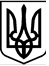 Хмельницька міська радаРОЗПОРЯДЖЕННЯкерівника робіт з ліквідації наслідків медико – біологічної надзвичайної ситуації природного характеру місцевого рівнявід 02. 04. 2020 р. № 11 Про встановлення порядку чергування на контрольно-пропускних пунктахВідповідно до розпорядження керівника робіт з ліквідації наслідків медико – біологічної надзвичайної ситуації природного характеру місцевого рівня від 30.03.2020 р. № 41. Визначити наступний порядок чергування чергування на контрольно-пропускних пунктах:1.1. працівники ХВП ГУНП у Хмельницькій області – забезпечують здійснення публічної безпеки та порядку на вказаній території. Під час зупинки транспортного засобу за необхідності перевіряють у пасажирів документи, з’ясовують мету прибуття в місто Хмельницький, роз’яснюють пасажирам вимоги постанови Кабінету Міністрів України від 11.03.2020 р. №211 «Про запобігання поширенню на території України гострої респіраторної хвороби COVID-19, спричиненої коронавірусом SARS-CoV-2» (із змінами).  У разі надходження скарг на самопочуття пасажирів пропонують пройти температурний скринінг, а також у разі виявлення порушень правил щодо карантину людей, санітарно-гігієнічних, санітарно-протиепідемічних правил і норм вживають заходів щодо документування та складання адміністративних протоколів за ст. 44-3 КУпАП.1.2. працівники управління Патрульної поліції в м. Хмельницькому - забезпечують зупинку транспортних засобів для подальшої перевірки стану здоров’я  водіїв та пасажирів автотранспортних засобів медичним працівником, з метою запобігання поширенню на території міста Хмельницького гострої респіраторної хвороби COVID-19.1.3. військовослужбовці ВЧ 3053 Національної гвардії України спільно з працівниками Національної поліції - забезпечують громадській порядок на контрольно – пропускних пунктах.1.4. медичні працівники закладів охорони здоров’я - здійснюють пірометричний контроль температури тіла  (температурний скринінг) у водіїв та пасажирів транспортних засобів. Надають поради та рекомендації особам з проявами гострого респіраторного захворювання дотримуватись режиму самоізоляції, а при необхідності – спрямовуватимуть в медичні заклади.1.5. працівники ХМКП «Муніципальна дружина» - контролюють громадський порядок та проводять інформаційно-роз’яснювальну роботу щодо необхідності дотримання карантинних обмежень, а також відповідальності за порушення санітарних та протиепідемічних норм. 2. Контроль за виконанням розпорядження покласти на начальника штабу з ліквідації наслідків НС Білоуса Д.Д.Керівник робіт з ліквідації наслідків надзвичайної ситуації                                                                                 Володимир ГОНЧАРУК